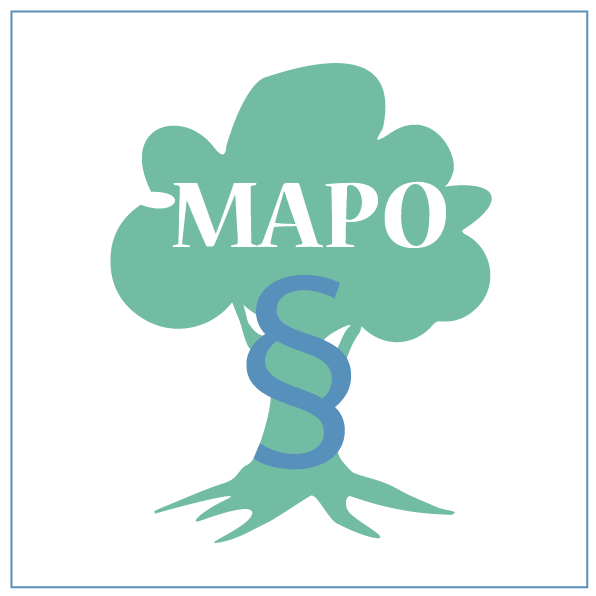 HARMONOGRAM ZAJĘĆMłodzieżowej Akademii Praw Obywatelskichw lutym 2019 r.DataZajęciaProwadzącyMiejsce7 II (czwartek)18.30-20.00Prawo w medycynie – konflikt między ochroną życia i zdrowia a wolnościąDr Tomasz Sroka, adiunktZakład Prawa Medycznego, Katedra Prawa Karnego UJSala 209 ul. Krupnicza 33a14 II (czwartek)18.30-20.00Obywatel pisze do prokuratury i sądu – jak dbać o swoje konstytucyjne prawa z długopisem w rękuDr Paweł Czarnecki Katedra Postępowania Karnego UJSala 209 ul. Krupnicza 33a21 II (czwartek)18.30-20.00Instytucjonalne manipulacje w prawie wyborczymDr hab. Grzegorz KucaKatedra Prawa Ustrojowego Porównawczego UJSala 209 ul. Krupnicza 33a28 II (czwartek)18.30-20.00Odpowiedzialność prawna najwyższych urzędników w Rzeczypospolitej PolskiejDr Bogumił NalezińskiKatedra Konstytucyjnego UJ oraz Uniwersytet Pedagogiczny w KrakowieSala „Sztuka”ul. Bracka 12